Florida Faith-Based and Community-Based Advisory Council – Meeting Minutes 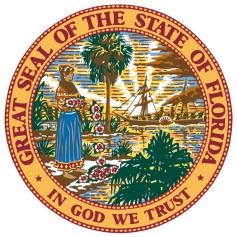 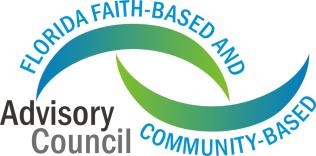 Monday, March 20, 2023, 1:00pm-5:00pm EDT Location:The Capitol400 South Monroe StreetTallahassee, FL Note:  The following is a summary of the highlights of the proceedings and is not intended to be construed as a transcript. ATTENDANCE SUMMARYFlorida Faith-Based and Community-Based Advisory Council Members in attendance: Erik Dellenback-ChairCalvin Martin- Vice-chairDr. Jerry HaagDenise HarlePam Olsen Gerard DuncanScott GeorgeJames Drake Jeff FordReno ZunzMichael SheedyChad GarmonChad PoppellKelli StargelAnthony VerdugoLori BontellMario BramnickAdam VoranJason Cullum-Virtual attendanceYosef Weinstock-Virtual attendanceMel Ponder-Virtual attendanceFlorida Faith-Based and Community-Based Advisory Council Members unable to attend: Erin GrallMami KisnerStephan TchividjianPROCEEDINGS- END - Agenda Item Summary Call to Order and Welcome Chair Dellenback called the meeting to order (1:00pm)Invocation Councilmember Reno Zunz provided the opening prayerWelcome and Introduction Chair Dellenback welcomed everyone Dylan Fisher: Roll call—quorum present with 21 members in attendance Chair Dellenback transitioned to Governor’s Faith and Community Based Initiative Office ReportGovernor’s Faith and Community Based Initiative Office Report Show Me The Father Movie Screening UpdateSessions with the Secretary UpdateWomen of Faith UpdateChair Dellenback transitioned to Vice Chair Calvin MartinAnnual Report UpdateVice-Chair Martin gave an update on his meetings with several council members as part of the 2023 trajectory of the councilOverall theme and feedback from council members have been:How do we connect with CarePortal?Wakulla Correctional Institute Re-entry simulation feedbackChair Dellenback transitioned to Guest Speaker Greg BaylorGreg BaylorSenior Council, Alliance Defending Freedom, and the Director of the Center for Religious SchoolsGreg BaylorReligious Freedom, Liberty, and the Battles it Faces TodayHow Alliance Defending Freedom can come around churches and defend some of the nation’s biggest topicsTransition to Chair Dellenback as he introduced Representative Persons-MulickaRepresentative Jenna Persons-MulickaRepresentative Persons-Mulicka’s discussion topic: Pro-Life Policy in the Florida LegislatureHouse Bill 7- Pregnancy and Parenting SupportTransition to Chair Dellenback as he introduced Harrison SmithHarrison Smith, Alliance Defending Freedom, Senior Regional Alliance DirectorHarrison SmithReligious Freedom, Liberty, and the Battles it Faces TodayHow does this work and how do we prepare to take next steps on joining Alliance Defending Freedom?Transition to Chair DellenbackRecessChair Dellenback announced a 5-minute recess and will begin again at 3:20pmEdvardo Archer,CarePortalChair Dellenback called the meeting to order Chair Dellenback introduces Edvardo ArcherEdvardo Archer’s Discussion topic: CarePortal OrientationWhat is CarePortal/How to Join?Transition to Chair DellenbackCouncil Resources and ImpactChair DellenbackWe are at the part of our agenda that includes Council guest presentations. Transition to Reverend Greg JamesRevered Greg JamesGreg James MinistriesCouncilmember Anthony Verdugo invited Reverend Greg JamesReverend Greg James explained his event he has been hosting for the last 7 yearsTallahassee Leadership Prayer BreakfastTransition to Chair Dellenback to call on Councilmember Adam VoranMichelle VoranFamily First  Councilmember Adam Voran introduced Michelle Voran with Family FirstMichelle Voran explained how Family First can come along side of non-profits and churches that have fatherhood programsHB 765 Responsible Fatherhood InitiativeTransition to Pam OlsenPam OlsenCouncil MemberCouncilmember Pam Olsen announces National Day of Prayer, May 4, 2023Transition to Vice Chair Calvin MartinStella TokarUnited WayVice Chair Calvin Martin introduced Stella Tokar Ms. Tokar Explained how United way is involved in faith communitiesTransition to Chair Dellenback for public commentPublic Comment Chair Dellenback:Is there any public comment? Seeing none.Transition to Chair Dellenback for closing businessClosing Chair DellenbackSenator Grall has been appointed to the council by the Senate PresidentMotion to adjourn by Councilmember James DrakeSecond by Councilmember Kelli StargelMeeting adjourned (5:00pm)